KENDRIYA VIDYALAYA OLD CANTT (VARANASI REGION)SESSION-ENDING EXAMINATION (2021-2022)Blue Print of Sample PaperClass:- IV	Subject:- Mathematics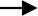 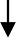 The sample question paper is of 40 Marks( 10 marks multiple choice question, 15 marks Descriptive questions and 15 marks oral questions).MCQDescriptiveOralNo of Q. x Marks10*1=103*1=315*1=15Total Ques- 10 Each Ques- 1 markTotal Ques-3Each Ques- 1 markTotal Ques-15 Each Ques- 1 markNo of Q. x Marks6*2=12Total Ques – 6 Each Ques- 2 markCompetencyNo. of Q. x Marks=TotalNo. of Q. x Marks=TotalNo. of Q. x Marks=TotalKnowledge3x1=33x1=34x1=4Understanding3x1=32x2=44x1=4Ability to Compute2x1=22x2=44x1=4Problem Solving Ability2x1=22x2=43x1=3Total Marks10 marks15 marks15 marks40Time½ hrs½ hrs